La persona a cargo (PIC, por su sigla en inglés) de un establecimiento de comida debe demostrar un control gerencial activo (AMC, por su sigla en inglés) y asegurarse de que todos los trabajadores del sector alimentario sigan rutinariamente prácticas seguras de manipulación de alimentos para reducir el riesgo de enfermedades transmitidas por alimentos. La PIC con el AMC garantiza que los empleados del sector alimentario estén capacitados para llevar a cabo su tarea de forma segura, verifica que los procedimientos se realicen correctamente, identifica y corrige los riesgos de seguridad alimentaria, y se prepara y responde adecuadamente a las emergencias. Revise sus informes de inspección, las auditorías de terceros, las observaciones internas y este documento para ayudar a determinar su nivel de control directivo activo.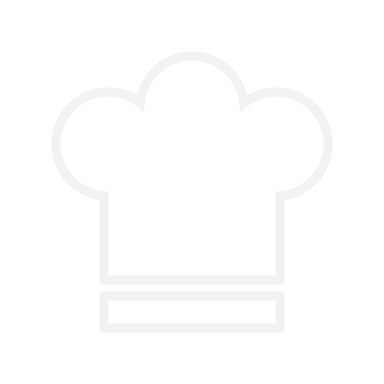 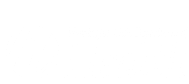 Si bien todas las PIC deben mantener el AMC, la mayoría de los establecimientos también están obligados a tener al menos un empleado con un certificado de gerente de protección de alimentos (CFPM, por su sigla en inglés) (Capítulo 246-215-02107 del WAC). No es necesario que el CFPM esté en los locales, pero se espera que desempeñe un papel clave para garantizar la seguridad alimentaria. El CFPM debe asegurarse de que las personas encargadas reciban la capacitación adecuada, de que se elaboren procedimientos y de que se comprendan y cumplan los requisitos de seguridad alimentaria. Si es capaz de garantizar el cumplimiento de los requisitos, una persona puede ser el CFPM de varios establecimientos, como en un restaurante o tienda con varios locales.Nota: Use este documento para ayudar a que su establecimiento mantenga el AMC (por su sigla en inglés, control gerencial activo). Asegúrese de trabajar con su jurisdicción de sistemas locales de salud para obtener cualquier información adicional o autorizaciones según sea necesario.Para solicitar este documento en algún otro formato, llame al 1-800-525-0127. Las personas con sordera o problemas de audición deben llamar al 711 (servicio de relé de Washington) 
o enviar un correo electrónico a civil.rights@doh.wa.gov.Sección 1: Información del establecimiento de comidaSección 1: Información del establecimiento de comidaSección 1: Información del establecimiento de comidaSección 1: Información del establecimiento de comidaSección 1: Información del establecimiento de comidaSección 1: Información del establecimiento de comidaSección 1: Información del establecimiento de comidaNombre del establecimientoNombre del establecimientoNombre del establecimientoNombre del establecimientoNombre del establecimientoTeléfonoTeléfonoNombre del contactoNombre del contactoNombre del contactoTítulo/PuestoTítulo/PuestoTítulo/PuestoTítulo/PuestoSección 2: Procedimientos comunes que se aplican a los establecimientos de comidaSección 2: Procedimientos comunes que se aplican a los establecimientos de comidaSección 2: Procedimientos comunes que se aplican a los establecimientos de comidaSección 2: Procedimientos comunes que se aplican a los establecimientos de comidaSección 2: Procedimientos comunes que se aplican a los establecimientos de comidaSección 2: Procedimientos comunes que se aplican a los establecimientos de comidaSección 2: Procedimientos comunes que se aplican a los establecimientos de comidaü¿Está seguro de que su personal realiza estos procesos siguiendo los procedimientos adecuados de seguridad alimentaria?
Si no es así, es el momento de determinar su política, desarrollar un procedimiento y formar o reciclar al personal.¿Está seguro de que su personal realiza estos procesos siguiendo los procedimientos adecuados de seguridad alimentaria?
Si no es así, es el momento de determinar su política, desarrollar un procedimiento y formar o reciclar al personal.¿Está seguro de que su personal realiza estos procesos siguiendo los procedimientos adecuados de seguridad alimentaria?
Si no es así, es el momento de determinar su política, desarrollar un procedimiento y formar o reciclar al personal.¿Está seguro de que su personal realiza estos procesos siguiendo los procedimientos adecuados de seguridad alimentaria?
Si no es así, es el momento de determinar su política, desarrollar un procedimiento y formar o reciclar al personal.¿Está seguro de que su personal realiza estos procesos siguiendo los procedimientos adecuados de seguridad alimentaria?
Si no es así, es el momento de determinar su política, desarrollar un procedimiento y formar o reciclar al personal.¿Está seguro de que su personal realiza estos procesos siguiendo los procedimientos adecuados de seguridad alimentaria?
Si no es así, es el momento de determinar su política, desarrollar un procedimiento y formar o reciclar al personal.Salud e higieneSalud e higieneControl de la temperaturaControl de la temperaturaControl de la temperaturaControl de la temperaturaPrevención de la contaminación Lavado de manos Uso de utensilios Síntomas de enfermedad Informe de enfermedad Lavado de manos Uso de utensilios Síntomas de enfermedad Informe de enfermedad Uso de un termómetro Cocina Manipulación en caliente Refrigeración Uso de un termómetro Cocina Manipulación en caliente Refrigeración Manipulación en frío Descongelamiento Recepción de los alimentos Marcado de fecha Manipulación en frío Descongelamiento Recepción de los alimentos Marcado de fecha Lavado de los productos Separación de la carne cruda Limpieza y desinfección Concienciación sobre los alérgenosSección 3: Procedimientos escritos requeridosSección 3: Procedimientos escritos requeridosSección 3: Procedimientos escritos requeridosSección 3: Procedimientos escritos requeridosSección 3: Procedimientos escritos requeridosSección 3: Procedimientos escritos requeridosSección 3: Procedimientos escritos requeridosAunque la mayoría de las políticas y procedimientos pueden ser verbales, los siguientes procedimientos deben ser escritos y aprobados si los lleva a cabo el establecimiento. Nota: Todos los establecimientos de comida deben tener un plan de limpieza de vómitos y diarrea escrito.Aunque la mayoría de las políticas y procedimientos pueden ser verbales, los siguientes procedimientos deben ser escritos y aprobados si los lleva a cabo el establecimiento. Nota: Todos los establecimientos de comida deben tener un plan de limpieza de vómitos y diarrea escrito.Aunque la mayoría de las políticas y procedimientos pueden ser verbales, los siguientes procedimientos deben ser escritos y aprobados si los lleva a cabo el establecimiento. Nota: Todos los establecimientos de comida deben tener un plan de limpieza de vómitos y diarrea escrito.Aunque la mayoría de las políticas y procedimientos pueden ser verbales, los siguientes procedimientos deben ser escritos y aprobados si los lleva a cabo el establecimiento. Nota: Todos los establecimientos de comida deben tener un plan de limpieza de vómitos y diarrea escrito.Aunque la mayoría de las políticas y procedimientos pueden ser verbales, los siguientes procedimientos deben ser escritos y aprobados si los lleva a cabo el establecimiento. Nota: Todos los establecimientos de comida deben tener un plan de limpieza de vómitos y diarrea escrito.Aunque la mayoría de las políticas y procedimientos pueden ser verbales, los siguientes procedimientos deben ser escritos y aprobados si los lleva a cabo el establecimiento. Nota: Todos los establecimientos de comida deben tener un plan de limpieza de vómitos y diarrea escrito.Aunque la mayoría de las políticas y procedimientos pueden ser verbales, los siguientes procedimientos deben ser escritos y aprobados si los lleva a cabo el establecimiento. Nota: Todos los establecimientos de comida deben tener un plan de limpieza de vómitos y diarrea escrito.Procesos que requieren procedimientos escritosProcesos que requieren procedimientos escritosProcesos que requieren procedimientos escritosProcesos que requieren procedimientos escritosProcesos complejos que requieren una variación o un plan HACCPProcesos complejos que requieren una variación o un plan HACCPProcesos complejos que requieren una variación o un plan HACCPPlan de limpieza de vómitos y diarreaRecarga de recipientes reutilizablesPermiso para la presencia de perros en áreas al aire libreCocina no continua o desatendidaContacto con las manos descubiertas - Procedimiento alternativo con la política escrita de los empleados enfermosEl tiempo como control de la salud públicaPlan de limpieza de vómitos y diarreaRecarga de recipientes reutilizablesPermiso para la presencia de perros en áreas al aire libreCocina no continua o desatendidaContacto con las manos descubiertas - Procedimiento alternativo con la política escrita de los empleados enfermosEl tiempo como control de la salud públicaPlan de limpieza de vómitos y diarreaRecarga de recipientes reutilizablesPermiso para la presencia de perros en áreas al aire libreCocina no continua o desatendidaContacto con las manos descubiertas - Procedimiento alternativo con la política escrita de los empleados enfermosEl tiempo como control de la salud públicaPlan de limpieza de vómitos y diarreaRecarga de recipientes reutilizablesPermiso para la presencia de perros en áreas al aire libreCocina no continua o desatendidaContacto con las manos descubiertas - Procedimiento alternativo con la política escrita de los empleados enfermosEl tiempo como control de la salud públicaJugo de envasadoConservación de alimentos (como el curado, el ahumado o la acidificación)Envasado al oxígeno/vacío reducidoTanque de apoyo para los moluscos vivosProcesamiento personalizado de animalesSemillas o judías germinadasManipulación de alimentos única, como la fermentaciónJugo de envasadoConservación de alimentos (como el curado, el ahumado o la acidificación)Envasado al oxígeno/vacío reducidoTanque de apoyo para los moluscos vivosProcesamiento personalizado de animalesSemillas o judías germinadasManipulación de alimentos única, como la fermentaciónJugo de envasadoConservación de alimentos (como el curado, el ahumado o la acidificación)Envasado al oxígeno/vacío reducidoTanque de apoyo para los moluscos vivosProcesamiento personalizado de animalesSemillas o judías germinadasManipulación de alimentos única, como la fermentaciónSección 4: Establecimientos exentos del requisito de gerente de certificado protección de alimentosSección 4: Establecimientos exentos del requisito de gerente de certificado protección de alimentosSección 4: Establecimientos exentos del requisito de gerente de certificado protección de alimentosSección 4: Establecimientos exentos del requisito de gerente de certificado protección de alimentosSección 4: Establecimientos exentos del requisito de gerente de certificado protección de alimentosSección 4: Establecimientos exentos del requisito de gerente de certificado protección de alimentosSección 4: Establecimientos exentos del requisito de gerente de certificado protección de alimentosSe recomienda, aunque no es obligatorio, que los establecimientos alimentarios con un bajo riesgo de enfermedades transmitidas por los alimentos, debido a la limitada manipulación de alimentos, al bajo volumen de alimentos manipulados y a la población a la que se sirve, cuenten con un gerente certificado de protección de los alimentos.Los establecimientos considerados de bajo riesgo y exentos de la obligación de CFPM incluyen las siguientes operaciones:Servir o vender solo alimentos preenvasados, incluidos los alimentos con TCS de conservación en frío, como los galones de lechePreparar alimentos sin TCS, como hacer rollos de canela, caramelos, rosquillas, pretzels o bebidas con jarabe mezcladoCalentar solo los alimentos procesados comercialmente y listos para comer, incluidos los cafés y los alimentos calientes que mantienen el TCS, como los perritos calientesServir comida de forma infrecuente y temporal en eventos de corta duración, como ferias y festivalesEstos establecimientos incluyen tradicionalmente tiendas de conveniencia, cines, carros de perritos calientes, quioscos de café, puestos de rollos de canela y pretzels, heladerías y puestos de comida temporales.Todos los demás establecimientos deben tener al menos un empleado con un certificado CFPM válido y acreditado a nivel nacional. Estos establecimientos preparan productos animales crudos, lavan los productos crudos, enfrían los alimentos con control de tiempo/temperatura para la seguridad (TCS), utilizan procesos especializados, operan una instalación que sirve a una población altamente vulnerable, o tienen otro riesgo potencial aumentado de enfermedades transmitidas por los alimentos.Se recomienda, aunque no es obligatorio, que los establecimientos alimentarios con un bajo riesgo de enfermedades transmitidas por los alimentos, debido a la limitada manipulación de alimentos, al bajo volumen de alimentos manipulados y a la población a la que se sirve, cuenten con un gerente certificado de protección de los alimentos.Los establecimientos considerados de bajo riesgo y exentos de la obligación de CFPM incluyen las siguientes operaciones:Servir o vender solo alimentos preenvasados, incluidos los alimentos con TCS de conservación en frío, como los galones de lechePreparar alimentos sin TCS, como hacer rollos de canela, caramelos, rosquillas, pretzels o bebidas con jarabe mezcladoCalentar solo los alimentos procesados comercialmente y listos para comer, incluidos los cafés y los alimentos calientes que mantienen el TCS, como los perritos calientesServir comida de forma infrecuente y temporal en eventos de corta duración, como ferias y festivalesEstos establecimientos incluyen tradicionalmente tiendas de conveniencia, cines, carros de perritos calientes, quioscos de café, puestos de rollos de canela y pretzels, heladerías y puestos de comida temporales.Todos los demás establecimientos deben tener al menos un empleado con un certificado CFPM válido y acreditado a nivel nacional. Estos establecimientos preparan productos animales crudos, lavan los productos crudos, enfrían los alimentos con control de tiempo/temperatura para la seguridad (TCS), utilizan procesos especializados, operan una instalación que sirve a una población altamente vulnerable, o tienen otro riesgo potencial aumentado de enfermedades transmitidas por los alimentos.Se recomienda, aunque no es obligatorio, que los establecimientos alimentarios con un bajo riesgo de enfermedades transmitidas por los alimentos, debido a la limitada manipulación de alimentos, al bajo volumen de alimentos manipulados y a la población a la que se sirve, cuenten con un gerente certificado de protección de los alimentos.Los establecimientos considerados de bajo riesgo y exentos de la obligación de CFPM incluyen las siguientes operaciones:Servir o vender solo alimentos preenvasados, incluidos los alimentos con TCS de conservación en frío, como los galones de lechePreparar alimentos sin TCS, como hacer rollos de canela, caramelos, rosquillas, pretzels o bebidas con jarabe mezcladoCalentar solo los alimentos procesados comercialmente y listos para comer, incluidos los cafés y los alimentos calientes que mantienen el TCS, como los perritos calientesServir comida de forma infrecuente y temporal en eventos de corta duración, como ferias y festivalesEstos establecimientos incluyen tradicionalmente tiendas de conveniencia, cines, carros de perritos calientes, quioscos de café, puestos de rollos de canela y pretzels, heladerías y puestos de comida temporales.Todos los demás establecimientos deben tener al menos un empleado con un certificado CFPM válido y acreditado a nivel nacional. Estos establecimientos preparan productos animales crudos, lavan los productos crudos, enfrían los alimentos con control de tiempo/temperatura para la seguridad (TCS), utilizan procesos especializados, operan una instalación que sirve a una población altamente vulnerable, o tienen otro riesgo potencial aumentado de enfermedades transmitidas por los alimentos.Se recomienda, aunque no es obligatorio, que los establecimientos alimentarios con un bajo riesgo de enfermedades transmitidas por los alimentos, debido a la limitada manipulación de alimentos, al bajo volumen de alimentos manipulados y a la población a la que se sirve, cuenten con un gerente certificado de protección de los alimentos.Los establecimientos considerados de bajo riesgo y exentos de la obligación de CFPM incluyen las siguientes operaciones:Servir o vender solo alimentos preenvasados, incluidos los alimentos con TCS de conservación en frío, como los galones de lechePreparar alimentos sin TCS, como hacer rollos de canela, caramelos, rosquillas, pretzels o bebidas con jarabe mezcladoCalentar solo los alimentos procesados comercialmente y listos para comer, incluidos los cafés y los alimentos calientes que mantienen el TCS, como los perritos calientesServir comida de forma infrecuente y temporal en eventos de corta duración, como ferias y festivalesEstos establecimientos incluyen tradicionalmente tiendas de conveniencia, cines, carros de perritos calientes, quioscos de café, puestos de rollos de canela y pretzels, heladerías y puestos de comida temporales.Todos los demás establecimientos deben tener al menos un empleado con un certificado CFPM válido y acreditado a nivel nacional. Estos establecimientos preparan productos animales crudos, lavan los productos crudos, enfrían los alimentos con control de tiempo/temperatura para la seguridad (TCS), utilizan procesos especializados, operan una instalación que sirve a una población altamente vulnerable, o tienen otro riesgo potencial aumentado de enfermedades transmitidas por los alimentos.Se recomienda, aunque no es obligatorio, que los establecimientos alimentarios con un bajo riesgo de enfermedades transmitidas por los alimentos, debido a la limitada manipulación de alimentos, al bajo volumen de alimentos manipulados y a la población a la que se sirve, cuenten con un gerente certificado de protección de los alimentos.Los establecimientos considerados de bajo riesgo y exentos de la obligación de CFPM incluyen las siguientes operaciones:Servir o vender solo alimentos preenvasados, incluidos los alimentos con TCS de conservación en frío, como los galones de lechePreparar alimentos sin TCS, como hacer rollos de canela, caramelos, rosquillas, pretzels o bebidas con jarabe mezcladoCalentar solo los alimentos procesados comercialmente y listos para comer, incluidos los cafés y los alimentos calientes que mantienen el TCS, como los perritos calientesServir comida de forma infrecuente y temporal en eventos de corta duración, como ferias y festivalesEstos establecimientos incluyen tradicionalmente tiendas de conveniencia, cines, carros de perritos calientes, quioscos de café, puestos de rollos de canela y pretzels, heladerías y puestos de comida temporales.Todos los demás establecimientos deben tener al menos un empleado con un certificado CFPM válido y acreditado a nivel nacional. Estos establecimientos preparan productos animales crudos, lavan los productos crudos, enfrían los alimentos con control de tiempo/temperatura para la seguridad (TCS), utilizan procesos especializados, operan una instalación que sirve a una población altamente vulnerable, o tienen otro riesgo potencial aumentado de enfermedades transmitidas por los alimentos.Se recomienda, aunque no es obligatorio, que los establecimientos alimentarios con un bajo riesgo de enfermedades transmitidas por los alimentos, debido a la limitada manipulación de alimentos, al bajo volumen de alimentos manipulados y a la población a la que se sirve, cuenten con un gerente certificado de protección de los alimentos.Los establecimientos considerados de bajo riesgo y exentos de la obligación de CFPM incluyen las siguientes operaciones:Servir o vender solo alimentos preenvasados, incluidos los alimentos con TCS de conservación en frío, como los galones de lechePreparar alimentos sin TCS, como hacer rollos de canela, caramelos, rosquillas, pretzels o bebidas con jarabe mezcladoCalentar solo los alimentos procesados comercialmente y listos para comer, incluidos los cafés y los alimentos calientes que mantienen el TCS, como los perritos calientesServir comida de forma infrecuente y temporal en eventos de corta duración, como ferias y festivalesEstos establecimientos incluyen tradicionalmente tiendas de conveniencia, cines, carros de perritos calientes, quioscos de café, puestos de rollos de canela y pretzels, heladerías y puestos de comida temporales.Todos los demás establecimientos deben tener al menos un empleado con un certificado CFPM válido y acreditado a nivel nacional. Estos establecimientos preparan productos animales crudos, lavan los productos crudos, enfrían los alimentos con control de tiempo/temperatura para la seguridad (TCS), utilizan procesos especializados, operan una instalación que sirve a una población altamente vulnerable, o tienen otro riesgo potencial aumentado de enfermedades transmitidas por los alimentos.Se recomienda, aunque no es obligatorio, que los establecimientos alimentarios con un bajo riesgo de enfermedades transmitidas por los alimentos, debido a la limitada manipulación de alimentos, al bajo volumen de alimentos manipulados y a la población a la que se sirve, cuenten con un gerente certificado de protección de los alimentos.Los establecimientos considerados de bajo riesgo y exentos de la obligación de CFPM incluyen las siguientes operaciones:Servir o vender solo alimentos preenvasados, incluidos los alimentos con TCS de conservación en frío, como los galones de lechePreparar alimentos sin TCS, como hacer rollos de canela, caramelos, rosquillas, pretzels o bebidas con jarabe mezcladoCalentar solo los alimentos procesados comercialmente y listos para comer, incluidos los cafés y los alimentos calientes que mantienen el TCS, como los perritos calientesServir comida de forma infrecuente y temporal en eventos de corta duración, como ferias y festivalesEstos establecimientos incluyen tradicionalmente tiendas de conveniencia, cines, carros de perritos calientes, quioscos de café, puestos de rollos de canela y pretzels, heladerías y puestos de comida temporales.Todos los demás establecimientos deben tener al menos un empleado con un certificado CFPM válido y acreditado a nivel nacional. Estos establecimientos preparan productos animales crudos, lavan los productos crudos, enfrían los alimentos con control de tiempo/temperatura para la seguridad (TCS), utilizan procesos especializados, operan una instalación que sirve a una población altamente vulnerable, o tienen otro riesgo potencial aumentado de enfermedades transmitidas por los alimentos.Sección 5: Tareas del gerente certificado de protección de alimentosSección 5: Tareas del gerente certificado de protección de alimentosSección 5: Tareas del gerente certificado de protección de alimentosSección 5: Tareas del gerente certificado de protección de alimentosSección 5: Tareas del gerente certificado de protección de alimentosSección 5: Tareas del gerente certificado de protección de alimentosTener un certificado válido de un programa acreditado (ver abajo). Los certificados CFPM tienen una validez de 5 años. El certificado CFPM es diferente de la tarjeta de trabajador del sector de alimentos del Estado de Washington que se requiere para todos los trabajadores de alimentos.Tener un certificado válido de un programa acreditado (ver abajo). Los certificados CFPM tienen una validez de 5 años. El certificado CFPM es diferente de la tarjeta de trabajador del sector de alimentos del Estado de Washington que se requiere para todos los trabajadores de alimentos.Tener un certificado válido de un programa acreditado (ver abajo). Los certificados CFPM tienen una validez de 5 años. El certificado CFPM es diferente de la tarjeta de trabajador del sector de alimentos del Estado de Washington que se requiere para todos los trabajadores de alimentos.Tener un certificado válido de un programa acreditado (ver abajo). Los certificados CFPM tienen una validez de 5 años. El certificado CFPM es diferente de la tarjeta de trabajador del sector de alimentos del Estado de Washington que se requiere para todos los trabajadores de alimentos.Tener un certificado válido de un programa acreditado (ver abajo). Los certificados CFPM tienen una validez de 5 años. El certificado CFPM es diferente de la tarjeta de trabajador del sector de alimentos del Estado de Washington que se requiere para todos los trabajadores de alimentos.Garantizar que los procedimientos y planes requeridos (por ejemplo, para la limpieza de vómitos y diarrea) estén al día y se apliquen.Garantizar que los procedimientos y planes requeridos (por ejemplo, para la limpieza de vómitos y diarrea) estén al día y se apliquen.Garantizar que los procedimientos y planes requeridos (por ejemplo, para la limpieza de vómitos y diarrea) estén al día y se apliquen.Garantizar que los procedimientos y planes requeridos (por ejemplo, para la limpieza de vómitos y diarrea) estén al día y se apliquen.Garantizar que los procedimientos y planes requeridos (por ejemplo, para la limpieza de vómitos y diarrea) estén al día y se apliquen.Asegurarse de que cada persona a cargo esté capacitada y tenga los conocimientos exigidos en el Capítulo 246-215-02105 del WAC, tales como:Comprender las causas y la prevención de las enfermedades transmitidas por los alimentosComprender la prevención de la contaminación cruzada, el saneamiento adecuado y el control de los alérgenos alimentariosConocer las temperaturas de seguridad alimentaria requeridas para la recepción, el almacenamiento, la cocción y la refrigeraciónSaber cómo responder a las emergencias, a los riesgos sanitarios inminentes o a las notificaciones de enfermedades transmitidas por los alimentosAsegurarse de que cada persona a cargo esté capacitada y tenga los conocimientos exigidos en el Capítulo 246-215-02105 del WAC, tales como:Comprender las causas y la prevención de las enfermedades transmitidas por los alimentosComprender la prevención de la contaminación cruzada, el saneamiento adecuado y el control de los alérgenos alimentariosConocer las temperaturas de seguridad alimentaria requeridas para la recepción, el almacenamiento, la cocción y la refrigeraciónSaber cómo responder a las emergencias, a los riesgos sanitarios inminentes o a las notificaciones de enfermedades transmitidas por los alimentosAsegurarse de que cada persona a cargo esté capacitada y tenga los conocimientos exigidos en el Capítulo 246-215-02105 del WAC, tales como:Comprender las causas y la prevención de las enfermedades transmitidas por los alimentosComprender la prevención de la contaminación cruzada, el saneamiento adecuado y el control de los alérgenos alimentariosConocer las temperaturas de seguridad alimentaria requeridas para la recepción, el almacenamiento, la cocción y la refrigeraciónSaber cómo responder a las emergencias, a los riesgos sanitarios inminentes o a las notificaciones de enfermedades transmitidas por los alimentosAsegurarse de que cada persona a cargo esté capacitada y tenga los conocimientos exigidos en el Capítulo 246-215-02105 del WAC, tales como:Comprender las causas y la prevención de las enfermedades transmitidas por los alimentosComprender la prevención de la contaminación cruzada, el saneamiento adecuado y el control de los alérgenos alimentariosConocer las temperaturas de seguridad alimentaria requeridas para la recepción, el almacenamiento, la cocción y la refrigeraciónSaber cómo responder a las emergencias, a los riesgos sanitarios inminentes o a las notificaciones de enfermedades transmitidas por los alimentosAsegurarse de que cada persona a cargo esté capacitada y tenga los conocimientos exigidos en el Capítulo 246-215-02105 del WAC, tales como:Comprender las causas y la prevención de las enfermedades transmitidas por los alimentosComprender la prevención de la contaminación cruzada, el saneamiento adecuado y el control de los alérgenos alimentariosConocer las temperaturas de seguridad alimentaria requeridas para la recepción, el almacenamiento, la cocción y la refrigeraciónSaber cómo responder a las emergencias, a los riesgos sanitarios inminentes o a las notificaciones de enfermedades transmitidas por los alimentosAsegurarse de que cada persona a cargo esté capacitada y tenga los conocimientos exigidos en el Capítulo 246-215-02115 del WAC, tales como:Los trabajadores del sector alimentario están debidamente formados y cumplen los requisitos de seguridad alimentaria para sus tareasLos trabajadores del sector alimentario solo trabajan cuando están sanos, se lavan las manos adecuadamente y evitan el contacto de las manos descubiertas con los alimentosLos trabajadores del sector alimentario controlan la temperatura de los alimentos y se aseguran de que se cocinan y enfrían correctamenteLos alimentos proceden de fuentes aprobadas y se almacenan correctamente para evitar la contaminaciónAsegurarse de que cada persona a cargo esté capacitada y tenga los conocimientos exigidos en el Capítulo 246-215-02115 del WAC, tales como:Los trabajadores del sector alimentario están debidamente formados y cumplen los requisitos de seguridad alimentaria para sus tareasLos trabajadores del sector alimentario solo trabajan cuando están sanos, se lavan las manos adecuadamente y evitan el contacto de las manos descubiertas con los alimentosLos trabajadores del sector alimentario controlan la temperatura de los alimentos y se aseguran de que se cocinan y enfrían correctamenteLos alimentos proceden de fuentes aprobadas y se almacenan correctamente para evitar la contaminaciónAsegurarse de que cada persona a cargo esté capacitada y tenga los conocimientos exigidos en el Capítulo 246-215-02115 del WAC, tales como:Los trabajadores del sector alimentario están debidamente formados y cumplen los requisitos de seguridad alimentaria para sus tareasLos trabajadores del sector alimentario solo trabajan cuando están sanos, se lavan las manos adecuadamente y evitan el contacto de las manos descubiertas con los alimentosLos trabajadores del sector alimentario controlan la temperatura de los alimentos y se aseguran de que se cocinan y enfrían correctamenteLos alimentos proceden de fuentes aprobadas y se almacenan correctamente para evitar la contaminaciónAsegurarse de que cada persona a cargo esté capacitada y tenga los conocimientos exigidos en el Capítulo 246-215-02115 del WAC, tales como:Los trabajadores del sector alimentario están debidamente formados y cumplen los requisitos de seguridad alimentaria para sus tareasLos trabajadores del sector alimentario solo trabajan cuando están sanos, se lavan las manos adecuadamente y evitan el contacto de las manos descubiertas con los alimentosLos trabajadores del sector alimentario controlan la temperatura de los alimentos y se aseguran de que se cocinan y enfrían correctamenteLos alimentos proceden de fuentes aprobadas y se almacenan correctamente para evitar la contaminaciónAsegurarse de que cada persona a cargo esté capacitada y tenga los conocimientos exigidos en el Capítulo 246-215-02115 del WAC, tales como:Los trabajadores del sector alimentario están debidamente formados y cumplen los requisitos de seguridad alimentaria para sus tareasLos trabajadores del sector alimentario solo trabajan cuando están sanos, se lavan las manos adecuadamente y evitan el contacto de las manos descubiertas con los alimentosLos trabajadores del sector alimentario controlan la temperatura de los alimentos y se aseguran de que se cocinan y enfrían correctamenteLos alimentos proceden de fuentes aprobadas y se almacenan correctamente para evitar la contaminaciónSección 6: Proveedores acreditados de certificación de gestores de protección de los alimentosObtenga más información en anabpd.ansi.org. (Buscar “Gerente de Protección de Alimentos ANSI”)Sección 6: Proveedores acreditados de certificación de gestores de protección de los alimentosObtenga más información en anabpd.ansi.org. (Buscar “Gerente de Protección de Alimentos ANSI”)Sección 6: Proveedores acreditados de certificación de gestores de protección de los alimentosObtenga más información en anabpd.ansi.org. (Buscar “Gerente de Protección de Alimentos ANSI”)Sección 6: Proveedores acreditados de certificación de gestores de protección de los alimentosObtenga más información en anabpd.ansi.org. (Buscar “Gerente de Protección de Alimentos ANSI”)Sección 6: Proveedores acreditados de certificación de gestores de protección de los alimentosObtenga más información en anabpd.ansi.org. (Buscar “Gerente de Protección de Alimentos ANSI”)Sección 6: Proveedores acreditados de certificación de gestores de protección de los alimentosObtenga más información en anabpd.ansi.org. (Buscar “Gerente de Protección de Alimentos ANSI”)Nombre de la compañíaNombre de la compañíaCapacitación disponibleCapacitación disponibleIdiomas de las pruebasOpciones de las pruebas1 Manipulador de alimentos AAA (en inglés)1 Manipulador de alimentos AAA (en inglés)þ En línea (a su ritmo)Inglés, Españolþ En línea (a su ritmo)Inglés, Españolþ Inglésþ Españolþ Proctor en línea360training.com360training.comþ En línea (a su ritmo)þ En línea (a su ritmo)þ Inglésþ Proctor en líneaAboveTraining/StateFood Safety.comAboveTraining/StateFood Safety.comþ En línea (a su ritmo)Inglés, Español, Chino, Vietnamitaþ En línea (a su ritmo)Inglés, Español, Chino, Vietnamitaþ Inglésþ Españolþ Chinoþ Centro de evaluación localþ Proctor en líneaþ Proctor presencialRegistro Nacional de Profesionales de la Seguridad AlimentariaRegistro Nacional de Profesionales de la Seguridad Alimentariaþ Manual de estudio autodidactaInglés, Españolþ Instructor presencialþ Manual de estudio autodidactaInglés, Españolþ Instructor presencialþ Inglésþ Españolþ Chinoþ Coreanoþ Centro de evaluación localþ Proctor en líneaþ Proctor presencialAsociación Nacional de Restaurantes, ServSafeAsociación Nacional de Restaurantes, ServSafeþ En línea (a su ritmo)Inglés, Españolþ Manual de estudio autodidactaInglés, Español, Chino, Coreanoþ Instructor presencialþ En línea (a su ritmo)Inglés, Españolþ Manual de estudio autodidactaInglés, Español, Chino, Coreanoþ Instructor presencialþ Inglésþ Españolþ ChinoPresencial también disponible en:þ Coreanoþ Francés canadienseþ Japonésþ Centro de evaluación localþ Proctor en líneaþ Proctor presencialþ Adaptación disponible para otros idiomasThe Always Food Safe Company, LLCThe Always Food Safe Company, LLCþ En línea (a su ritmo)Inglésþ En línea (a su ritmo)Inglésþ Inglésþ Españolþ Proctor en líneaþ Proctor presencialSección 7: Mantenimiento del rol de gerente certificado de protección de alimentosSección 7: Mantenimiento del rol de gerente certificado de protección de alimentosSección 7: Mantenimiento del rol de gerente certificado de protección de alimentosSección 7: Mantenimiento del rol de gerente certificado de protección de alimentosSección 7: Mantenimiento del rol de gerente certificado de protección de alimentosSección 7: Mantenimiento del rol de gerente certificado de protección de alimentosAsegúrese de que al menos un empleado tenga un certificado CFPM vigente. Renovar el certificado cada cinco años.Asegúrese de que al menos un empleado tenga un certificado CFPM vigente. Renovar el certificado cada cinco años.Asegúrese de que al menos un empleado tenga un certificado CFPM vigente. Renovar el certificado cada cinco años.Asegúrese de que al menos un empleado tenga un certificado CFPM vigente. Renovar el certificado cada cinco años.Asegúrese de que al menos un empleado tenga un certificado CFPM vigente. Renovar el certificado cada cinco años.Asegúrese de que la CFPM supervisa los procedimientos y la formación del personal para mantener los requisitos de seguridad alimentaria.Asegúrese de que la CFPM supervisa los procedimientos y la formación del personal para mantener los requisitos de seguridad alimentaria.Asegúrese de que la CFPM supervisa los procedimientos y la formación del personal para mantener los requisitos de seguridad alimentaria.Asegúrese de que la CFPM supervisa los procedimientos y la formación del personal para mantener los requisitos de seguridad alimentaria.Asegúrese de que la CFPM supervisa los procedimientos y la formación del personal para mantener los requisitos de seguridad alimentaria.Disponer de una copia del certificado CFPM. Sustituir el CFPM en un plazo de 60 días si el empleado certificado deja el empleo.Disponer de una copia del certificado CFPM. Sustituir el CFPM en un plazo de 60 días si el empleado certificado deja el empleo.Disponer de una copia del certificado CFPM. Sustituir el CFPM en un plazo de 60 días si el empleado certificado deja el empleo.Disponer de una copia del certificado CFPM. Sustituir el CFPM en un plazo de 60 días si el empleado certificado deja el empleo.Disponer de una copia del certificado CFPM. Sustituir el CFPM en un plazo de 60 días si el empleado certificado deja el empleo.Sección 8: FirmaSección 8: FirmaSección 8: FirmaSección 8: FirmaSección 8: FirmaSección 8: Firma	     	     	(xxx) xxx-xxxx	     	     	(xxx) xxx-xxxx	     	     	(xxx) xxx-xxxx	     	     	(xxx) xxx-xxxx	     	     	(xxx) xxx-xxxx	     	     	(xxx) xxx-xxxxFirma	FechaFirma	FechaFirma	FechaNombre en letra de imprenta	TeléfonoNombre en letra de imprenta	TeléfonoNombre en letra de imprenta	Teléfono